Name of Journal: World Journal of Clinical CasesManuscript NO: 71801Manuscript Type: SYSTEMATIC REVIEWSEfficacy of bone grafts in jaw cystic lesions: A systematic reviewWang J et al. Bone grafts in jaw cystic lesionsJin Wang, Qiu-Yun Yao, Hui-Yong ZhuJin Wang, Qiu-Yun Yao, Hui-Yong Zhu, Department of Oral and Maxillofacial Surgery, First Affiliated Hospital, College of Medicine, Zhejiang University, Hangzhou 310003, Zhejiang Province, ChinaAuthor contributions: Wang J and Zhu HY designed the research; Wang J and Yao QY performed the literature research and data analysis; Wang J performed the drafting of paper; Zhu HY made the final approval; all authors have read and approved the final manuscript.Corresponding author: Hui-Yong Zhu, MD, PhD, Professor, Department of Oral and Maxillofacial Surgery, First Affiliated Hospital, College of Medicine, Zhejiang University, No. 79 Qingchun Road, Hangzhou 310003, Zhejiang Province, China. zhuhuiyong@zju.edu.cnReceived: September 22, 2021Revised: December 23, 2021Accepted: February 15, 2022Published online: March 26, 2022AbstractBACKGROUNDBone grafts have been applied for many years in orthopedic surgery to assist with bone repair for defects or bone discontinuity caused by trauma and tumors as well as periodontal defects. Jaw cysts are another common benign disease of the maxillofacial region which may lead to pathological bone fracture, loss of teeth, and infection. However, whether bone grafts are beneficial for bone regeneration in jaw cystic lesions and when bone grafts should be used remains unclear.AIMTo study the efficacy of bone grafts compared to spontaneous healing in the treatment of jaw cystic lesions.METHODSA literature search was performed in Medline, Cochrane Library and Embase to identify related articles published in English in the last ten years. The following key words and MeSH terms were used: “jaw cyst”, “cystic lesion”, “odontogenic cyst”, “periapical cyst”, “dentigerous cyst”, “follicular cyst”, “keratocyst”, “treatment”, “surgery”, “bone graft”, “enucleation”, “cystectomy”, and “bone regeneration”. Case reports, clinical trials, clinical studies, observational studies and randomized controlled trials were included. Study quality was evaluated.RESULTSTen studies (n = 10) met the inclusion criteria. Five studies reported spontaneous bone healing after enucleation, three studies investigated the efficacy of various bone grafts, and two randomized comparative studies focused on the comparison between spontaneous healing and bone grafting. Over 90% of bone regeneration occurred within 6 mo after bone grafting. The bone regeneration rate after cystectomy showed great variation, ranging from 50% to 100% after 6 mo, but reaching over 90% after 12 mo.CONCLUSIONWhile the long-term superiority of bone grafting compared with spontaneous healing after cystectomy is unclear, bone grafts accelerate the process of healing and significantly increase bone quality. Key Words: Jaw cysts; Odontogenic cysts; Enucleation; Bone grafting; Bone regeneration; Bone substitute.©The Author(s) 2022. Published by Baishideng Publishing Group Inc. All rights reserved. Citation: Wang J, Yao QY, Zhu HY. Efficacy of bone grafts in jaw cystic lesions: A systematic review. World J Clin Cases 2022; 10(9): 2801-2810URL: https://www.wjgnet.com/2307-8960/full/v10/i9/2801.htmDOI: https://dx.doi.org/10.12998/wjcc.v10.i9.2801Core Tip: Bone grafts have been widely applied to assist in bone repair in defects. However, whether and when to apply bone grafts in jaw cystic lesions is controversial. In this review, systematic research on the efficacy of bone grafts confirmed the role of bone grafts in accelerating bone regeneration and helping bone formation, but data on long-term outcomes were lacking. Further studies with better variable control and experimental design are needed.INTRODUCTIONJaw cysts are a common benign disease of the maxillofacial region, and odontogenic cysts represent the majority of cases[1]. The most common types of cystic lesions include radicular cysts, dentigerous cysts (follicular cysts), and keratocystic odontogenic tumors (keratocysts), collectively accounting for more than 80% of odontogenic cysts[2]. These cysts usually appear as defects in the epithelial lining in the mandible or maxilla and gradually increase in volume but do not invade surrounding bone or damage nerves[3]. However, bone defects can lead to pathological bone fracture, loss of teeth, infection, and other symptoms[4].There are three main treatments for bone cysts: cystectomy, decompression followed by cystectomy, and cystectomy followed by bone grafting[5]. The most common treatment is cystectomy. During surgery, the whole cyst is removed, and the surface of the bone containing the cyst is scraped if required. Peripheral ostectomy is required to remove any daughter cysts in keratocystic odontogenic tumors. Spontaneous bone healing also repairs bone defects[6]. For larger defects, some studies have shown that decompression before enucleation has a good effect[7].Decompression and cystectomy are not always sufficient to achieve complete bone regeneration, and the healing process can be lengthy. Therefore, the cavities are often filled with bone grafts or other bone regeneration materials to improve outcomes in the treatment of jaw cysts. Some researchers suggest that when the size of the defect reaches 1-2 cm or 50% of the circumference of the bone, filling materials are needed[8]. Nevertheless, there are quite a few reports of complete spontaneous bone healing of large jaw cysts[9]. Defects as large as 10 cm can achieve complete spontaneous bone healing when given one year according to reports[6]. The indications for bone grafts in jaw cystic lesions and the need for bone grafting after enucleation remain controversial[10,11].Therefore, in this review, we performed a systematic search and analysis focusing on the efficacy of bone grafts compared to spontaneous healing in the treatment of jaw cystic lesions, providing guidance for further research and clinical work. Randomized clinical trials, controlled clinical trials, and before-and-after studies were included.MATERIALS AND METHODSStudy designThis systematic review focuses on the bone regeneration rate after bone grafting compared to spontaneous healing in the treatment of jaw cystic lesions.Literature searchRelevant studies were sought using Medline, Cochrane Library, and Embase. The period was restricted to the last ten years. The following key words and MeSH terms were used for the searches: jaw cyst, cystic lesion, odontogenic cyst, periapical cyst, dentigerous cyst, follicular cyst, keratocyst, treatment, surgery, bone graft, enucleation, cystectomy, and bone regeneration. The article type was restricted to case reports, clinical trials, clinical studies, observational studies and randomized controlled trials. Searches were performed according to PRISMA systematic review guidelines[12]. Literature searches and study screenings were performed by two researchers independently.Eligibility criteriaStudies were included according to the following criteria: (1) Published in English; (2) Maxillofacial bone cystic lesions treated by cystectomy or bone grafting; (3) Published within the time range (last ten years: 2011.12.1-2021.12.1); (4) Randomized clinical trials, controlled clinical trials, and before-and-after studies; (5) Sample size greater than 5 in each treatment group; and (6) Radiology assessment of bone regeneration pre- and post-contrast.Studies were excluded according to the following criteria: (1) No assessment of bone regeneration; and (2) No uniform follow-up time.Study selectionThe articles obtained from the search were imported into Endnote X9 for further selection. During the first stage, articles were screened by title and abstract. Then, full texts were evaluated to identify articles that met the criteria. Study selection was performed by two reviewers independently.Quality assessmentThe quality of uncontrolled studies was evaluated using the ROBINS-I (“Risk Of Bias In Nonrandomized Studies - of Interventions”) tool[13], whereas randomized comparative studies were evaluated with RoB 2[14].Data extraction and analysisThe following information from the included articles was summarized and analyzed: study type, treatment, number of patients, cyst type, diameter (largest), follow-up time, assessment methods, bone regeneration rate, and factors related to effectiveness. Risk of bias across studies was assessed according to the above information. The data were analyzed based on previous research. The defect was assumed to be spherical if calculation of values was needed. The bone regeneration rate data were grouped and compared between the cystectomy-alone group and the bone grafting group.RESULTSStudy characteristicsAs shown in the flow diagram in Figure 1, 10 of the 117 articles met the inclusion criteria. These studies included many types of jaw cysts, such as radicular cysts, keratocysts, and dentigerous cysts. Five studies reported spontaneous bone healing after enucleation[15-19], three studies investigated the efficacy of various bone grafts[20-22], and two randomized comparative studies focused on the comparison between spontaneous healing and bone grafting[23,24]. The article type, treatment, bone regeneration rate, quantitative assessment method of bone regeneration and overall quality of each study are summarized in Table 1.Bias across studies and data processingIn the included studies, researchers chose before-and-after size and volume as the main indicators, but the studies adopted different methods to assess bone regeneration. Panoramic X-rays were applied in nine studies, of which six reported the change in the diameter or area of defects. The other three studies used the radiographic changes in the margin and interior of the surgical site to indicate the level of bone regeneration after grafting. In the last study, researchers calculated the volume of defects through cone beam computed tomography (CBCT) scans and reported the volume reduction rate[24]. In addition to size, Nakkeeran et al[23] also used a radiopacity scoring scale to further assess bone healing.Heterogeneity was also noted regarding the size of the initial defect and the follow-up time. Averages were given in five studies, but the other four studies only provided a range and one study gave no information about the initial defect size. Therefore, statistical analysis of the efficacy of bone regeneration rate of bone grafting and cystectomy was not available. For a more direct comparison, we performed calculations and chose the bone regeneration rate in the area as the indicator for comparison. Errors occurred during calculations since the actual defect was usually irregular. Main findingsIn the included articles, over 80% of bone healing occurred within 12 mo after bone grafting, regardless of the type of grafting material. In the three studies which evaluated the efficacy of bone grafting, over 90% of bone regeneration occurred in 6 mo[20-22]. Meanwhile, in the two randomized comparative trials, bone grafting after cystectomy showed significant superiority over cystectomy alone, with bone regeneration rates of greater than 80% and 90% after 5 mo and 12 mo, respectively[23,24]. However, the bone regeneration rate after cystectomy showed great variation, ranging from 50% to 100% after 6 mo. In three studies, the bone regeneration rate reached over 90% after 12 mo[17-19]. The averages of initial defect diameter were all larger than 2 cm when only cystectomy was conducted. In the study which reported complete healing after 6 mo, the patients were all under 18 years old and diagnosed with idiopathic bone cavities[19]. In the other six studies, including the two comparative trials, the age of patients ranged from adolescence to middle age. Due to the high heterogeneity across studies, we could not confirm the efficacy of bone grafting compared with spontaneous healing. Bone grafting may have some advantage in early bone regeneration within 6 mo, but spontaneous healing could achieve satisfactory results in 1-2 years. In addition, since it was difficult for us to compare the initial size of defects due to the high heterogeneity, we could not analyze the relationship between bone regeneration rate and initial size.Two articles grouped cases according to clinical characteristics and analyzed factors that affect bone healing. The location of the defect in the mandible represents another important factor, and better bone regeneration was noted in the mandible compared with the maxilla[16]. On the other hand, follow-up time and initial size were evidently relevant factors, whereas histological lesion type and patient age were recognized as nonrelevant factors[17]. However, the sample size was small in both articles.DISCUSSIONCystectomy is the basic treatment for bone cysts and may be combined with decompression[5]. After cystectomy, spontaneous bone healing occurs to repair the bone defect[6]. However, decompression and enucleation are not always sufficient to achieve complete bone regeneration, and the process of healing can be long. The extended healing time increases the risks of bone fracture and infection.The efficacy of bone grafting compared to spontaneous healing in jaw cystic lesionsBone regeneration occurs spontaneously in a suitable environment that includes good blood supply and mesenchymal cells. However, due to the lack of mechanical support, defects of a critical size cannot heal completely[8,25]. Under these conditions, external materials are needed to help bone regeneration[26].Many types of bone grafts, including autografts such as iliac bone, xenografts, and other materials facilitating bone regeneration, have been used with good results[27]. Bovine-derived hydroxyapatite and synthetic hydroxyapatite help achieve maximum bone healing within 6 mo[21]. Other materials, such as plasma-rich gels, have also been proven to be effective[28].Based on previous literature and analysis described above, we noted that the superiority of bone grafting is unclear. High heterogeneity and lack of relevant studies made meta-analysis difficult. This finding corresponds with the conclusion in two previous systematic reviews. Ettl et al[10] summarized the application of different bone grafts in jaw cysts and concluded that the use of bone grafts remains “state of the art”. Buchbender et al[29] conducted a literature search up to 2016, but they also failed to propose treatment recommendations. In a retrospective 3D analysis of bone regeneration after cystectomy with or without iliac bone grafting, which was excluded from our research because of non-uniform follow-up time, filling therapy did not affect bone regeneration significantly.On the other hand, the role of grafts in promoting bone formation was verified. In randomized trials in which variables were controlled, bone grafting showed a definite advantage over cystectomy within one year[23,24]. Other investigations on bone grafting showed complete bone healing three months after grafting, indicating the role of grafting in early bone formation[20,22].The efficacy of bone grafts is difficult to define due to a shortage of literature. There are several clinical trials studying the usefulness of bone grafts in jaw lesions, but the results have not yet been published[30,31]. In addition, research involving defects smaller than 2 cm or follow-up times greater than 12 mo is lacking.Factors associated with effective bone formation and treatment considerations for jaw cystic lesionsReconstructive therapy is recommended for critical-size defects that are likely to persist, recur, or cause infection or bone fracture[8,32]. However, due to the complex morphology of the jaw, the different types of cysts and the influence of teeth or inflammation, the indications for bone grafts are difficult to specify in maxillofacial bone[33,34]. In addition, these confounding factors are difficult to control in research, accounting for the high heterogeneity across the articles we included. According to our research and previous systematic reviews focusing on the effect of bone grafting after enucleation, the superiority of bone grafts is still not evident[10,11]. On the other hand, the role of bone grafting in accelerating bone regeneration is absolute, making it suitable for rapid recovery of bone quality. Therefore, we proposed to analyze each case independently according to the basic biological factors for bone regeneration. The following are some considerations when treating jaw cystic lesions.Some researchers have proposed that preservation of the periosteum and bone wall, adequate blood supply, and a solid basis for bone regeneration are the most significant criteria for bone healing[35,36]. The preservation of periosteum during cystectomy is essential for bone regeneration[37]. With the existence of bone plates, spontaneous healing occurred regardless of cyst type, initial size, or age[17]. In general, after enucleation, jaw cystic lesions are characterized as intrabony cavities. The surrounding bone walls usually maintain the contour of bone and provide solid support for blood clots, which can create a suitable physical environment for bone regeneration. Therefore, bone grafts can maximize the effect when the contour of bone needs to be reconstructed; for example, when the height or width of bone is lost[38]. Similarly, bone grafts can be applied when the periosteum is lost, which can occur during surgery and cause a lack of osteogenesis-related cells and molecules. Defect size is also a consideration. A large cavity increases the risk of infection and hematoma[6]. Some researchers suggest that when the size of the defect reaches 1-2 cm or 50% of the circumference of the bone, complete healing cannot happen spontaneously[8]. However, we learn from previous studies that jaw bone has high regenerative capacity. Ihan et al assessed bone defects smaller than 3 cm and reported 97% bone density for the surrounding healthy bone after 12 mo[39]. For lesions exceeding 4 cm, the reduction of residual defects was over 90% after 24 mo[40]. On the other hand, the thickness and structure of the mandible and maxillary limit the size of cysts to a certain degree. In recent years, decompression has been applied for large cysts which may cause fracture. Therefore, cysts before enucleation were usually less than 4 cm in diameter. When deciding on the best treatment for jaw cysts, defect size should be considered in combination with other factors, such as the position of the defect, the conduction of decompression, and the systematic health condition.  Apart from defect size, controversies have been noted regarding the histological type of lesions, and their age and location[16,41]. One study included in this review reported better bone regeneration in the mandible compared with the maxilla[16]. This conclusion also concurred with previous studies on decompression[42,43].In particular, unlike defects in other bones, jaw defects often require complete healing within a certain time period to offer good bone conditions for implantation and tooth construction[44]. Under this condition, bone grafting has an obvious advantage with regard to short-term efficacy[26,45].Bone grafting failure can occur when preoperative infection exists, the third mandibular molar is located in the cyst cavity, non-autogenous and autogenous bone grafts are used in combination, or the patient has perilesional osteosclerosis[46]. Notably, researchers have opposite opinions on the incidence of postoperative infection after bone grafting[47,48].In summary, bone grafts can be applied only after taking into consideration the following factors: (1) Whether the periosteum is lost or the contour of bone is detracted by the cyst; (2) Whether the cyst is relatively large; (3) Whether rapid bone formation or implantation is emergent; and (4) Whether any factors associated with failure are present, for example, infection before surgery.Limitations and future research directionsThe differences in the methods used for bone regeneration assessment were the most significant limitation in this review. Due to the incompleteness of data from each study, errors occurred during speculation and conversion in terms of diameter, area and volume. Theoretically, the reduction of defect volume is the most accurate indicator for bone regeneration. However, CBCT and other techniques were not widely applied in the studies.  In addition, when bone grafts are used, the volume of the defect, which is determined using CBCT or X-rays, can be interfered by graft density. To address the limitations of CBCT, some other criteria have been suggested. Kattimani et al[22] proposed criteria based on the outline of bone defects and bone density changes, but the criteria were slightly different from those proposed by Nakkeeran. Therefore, general and well-recognized criteria for bone healing should be agreed upon and applied in future studies.Another source of uncertainty is the difference in experimental design. Most articles are retrospective before-and-after studies; thus, the follow-up time differs across studies. However, in defects, bone regeneration changes over time. Therefore, it is impossible to perform precise estimations and meta-analyses. In addition, not all research teams performed group analysis based on the initial size of defects, creating more limitations to analysis. Other variables, such as histology type and age, were also not controlled for. A randomized clinical trial, which is rare, is the ideal method to investigate the efficacy of bone grafts. Further studies with better variable control and experimental design are needed to investigate these issues.CONCLUSIONThe results of this systematic review show that the advantage of bone grafting after cystectomy for bone regeneration is not proven in jaw cystic lesions. However, combined with previous studies, this review also strengthens the idea that bone grafts accelerate the process of healing and significantly increase bone quality. There is a need for future studies with better assessment methods, variable control and strict randomized design.ARTICLE HIGHLIGHTSResearch backgroundBone grafts have been widely applied in orthopedic surgery, but their efficacy in relation to bone regeneration in jaw cystic lesions remains unclear.Research motivationTo identify whether bone grafts are beneficial for bone regeneration in jaw cystic lesions and when bone grafts should be used.Research objectivesTo study the level of bone regeneration after bone grafting compared to spontaneous healing in the treatment of jaw cystic lesions.Research methodsA literature search was performed in Medline, Cochrane Library and Embase to identify related articles published in English in the last ten years. Articles without assessment of bone regeneration or uniform follow-up time were excluded. Case reports, clinical trials, clinical studies, observational studies and randomized controlled trials were included. Research resultsTen studies were included. Over 90% of bone regeneration occurred within 6 mo after bone grafting. The bone regeneration rate after cystectomy ranged from 50% to 100% after 6 mo, but reached over 90% after 12 mo.Research conclusionsBone grafts accelerate the process of healing and significantly increase bone quality, but the long-term superiority of bone grafting compared with spontaneous healing after cystectomy is unclear.Research perspectivesThere is a need for future studies with better assessment methods, variable control and strict randomized design, as well as longer follow-up time.ACKNOWLEDGEMENTSThis work was supported by the investigator-initiated trial "The observation of bone healing after filling with bone grafts of cystic lesions in jaws: a single-center prospective study" at First Affiliated Hospital, School of Medicine, Zhejiang University.REFERENCES1 MacDonald D. Lesions of the jaws presenting as radiolucencies on cone-beam CT. Clin Radiol 2016; 71: 972-985 [PMID: 27371961 DOI: 10.1016/j.crad.2016.05.018]2 Johnson NR, Gannon OM, Savage NW, Batstone MD. Frequency of odontogenic cysts and tumors: a systematic review. J Investig Clin Dent 2014; 5: 9-14 [PMID: 23766099 DOI: 10.1111/jicd.12044]3 Menditti D, Laino L, DI Domenico M, Troiano G, Guglielmotti M, Sava S, Mezzogiorno A, Baldi A. Cysts and Pseudocysts of the Oral Cavity: Revision of the Literature and a New Proposed Classification. In Vivo 2018; 32: 999-1007 [PMID: 30150421 DOI: 10.21873/invivo.11340]4 Bilodeau EA, Collins BM. Odontogenic Cysts and Neoplasms. Surg Pathol Clin 2017; 10: 177-222 [PMID: 28153133 DOI: 10.1016/j.path.2016.10.006]5 Rajendra Santosh AB. Odontogenic Cysts. Dent Clin North Am 2020; 64: 105-119 [PMID: 31735221 DOI: 10.1016/j.cden.2019.08.002]6 Perjuci F, Ademi-Abdyli R, Abdyli Y, Morina E, Gashi A, Agani Z,Ahmedi J. Evaluation of spontaneous bone healing after enucleation of large residual cyst in maxilla without graft material utilization: Case report. Acta Stomatologica Croatica 2018; 52: 53-60 [PMCID: Lek(Slovenia) DOI: 10.15644/asc52/1/8]7 Koca H, Esin A, Aycan K. Outcome of dentigerous cysts treated with marsupialization. J Clin Pediatr Dent 2009; 34: 165-168 [PMID: 20297710 DOI: 10.17796/jcpd.34.2.9041w23282627207]8 Nauth A, Schemitsch E, Norris B, Nollin Z, Watson JT. Critical-Size Bone Defects: Is There a Consensus for Diagnosis and Treatment? J Orthop Trauma 2018; 32 Suppl 1: S7-S11 [PMID: 29461395 DOI: 10.1097/BOT.0000000000001115]9 Cho YS, Jung IY. Complete Healing of a Large Cystic Lesion Following Root Canal Treatment with Concurrent Surgical Drainage: A Case Report with 14-Year Follow-Up. J Endod 2019; 45: 343-348 [PMID: 30803544 DOI: 10.1016/j.joen.2018.12.008]10 Ettl T, Gosau M, Sader R, Reichert TE. Jaw cysts - filling or no filling after enucleation? A review. J Craniomaxillofac Surg 2012; 40: 485-493 [PMID: 21890372 DOI: 10.1016/j.jcms.2011.07.023]11 Buchbender M, Neukam FW, Lutz R, Schmitt CM. Treatment of enucleated odontogenic jaw cysts: a systematic review. Oral Surg Oral Med Oral Pathol Oral Radiol 2018; 125: 399-406 [PMID: 29396318 DOI: 10.1016/j.oooo.2017.12.010]12 Moher D, Shamseer L, Clarke M, Ghersi D, Liberati A, Petticrew M, Shekelle P, Stewart LA; PRISMA-P Group. Preferred reporting items for systematic review and meta-analysis protocols (PRISMA-P) 2015 statement. Syst Rev 2015; 4: 1 [PMID: 25554246 DOI: 10.1186/2046-4053-4-1]13 Sterne JA, Hernán MA, Reeves BC, Savović J, Berkman ND, Viswanathan M, Henry D, Altman DG, Ansari MT, Boutron I, Carpenter JR, Chan AW, Churchill R, Deeks JJ, Hróbjartsson A, Kirkham J, Jüni P, Loke YK, Pigott TD, Ramsay CR, Regidor D, Rothstein HR, Sandhu L, Santaguida PL, Schünemann HJ, Shea B, Shrier I, Tugwell P, Turner L, Valentine JC, Waddington H, Waters E, Wells GA, Whiting PF, Higgins JP. ROBINS-I: a tool for assessing risk of bias in non-randomised studies of interventions. BMJ 2016; 355: i4919 [PMID: 27733354 DOI: 10.1136/bmj.i4919]14 Sterne JAC, Savović J, Page MJ, Elbers RG, Blencowe NS, Boutron I, Cates CJ, Cheng HY, Corbett MS, Eldridge SM, Emberson JR, Hernán MA, Hopewell S, Hróbjartsson A, Junqueira DR, Jüni P, Kirkham JJ, Lasserson T, Li T, McAleenan A, Reeves BC, Shepperd S, Shrier I, Stewart LA, Tilling K, White IR, Whiting PF, Higgins JPT. RoB 2: a revised tool for assessing risk of bias in randomised trials. BMJ 2019; 366: l4898 [PMID: 31462531 DOI: 10.1136/bmj.l4898]15 Demir E, Gunhan O. Treatment Results of Dentigerous Cysts Managed by Marsupialisation, Enucleation or Enucleation with Platelet Rich Plasma-a Retrospective Study. Meandros Medical and Dental Journal 2021; 22: 116-124 [PMID: WOS:000648668200001 DOI: 10.4274/meandros.galenos.2021.86094]16 Wagdargi SS, Rai KK, Arunkumar KV, Katkol B, Arakeri G. Evaluation of Spontaneous Bone Regeneration after Enucleation of Large Cysts of the Jaws using Radiographic Computed Software. J Contemp Dent Pract 2016; 17: 489-495 [PMID: 27484604 DOI: 10.5005/jp-journals-10024-1878]17 Rubio ED, Mombrú CM. Spontaneous Bone Healing after Cysts Enucleation without Bone Grafting Materials: A Randomized Clinical Study. Craniomaxillofac Trauma Reconstr 2015; 8: 14-22 [PMID: 25709749 DOI: 10.1055/s-0034-1384738]18 Chacko R, Kumar S, Paul A, Arvind. Spontaneous Bone Regeneration After Enucleation of Large Jaw Cysts: A Digital Radiographic Analysis of 44 Consecutive Cases. J Clin Diagn Res 2015; 9: ZC84-ZC89 [PMID: 26501020 DOI: 10.7860/JCDR/2015/13394.6524]19 Discacciati ED, de Faria VM, Garcia NG, Sakai VT, Pereira AA, Hanemann JA. Idiopathic bone cavity: case series involving children and adolescents. J Investig Clin Dent 2012; 3: 103-108 [PMID: 22522949 DOI: 10.1111/j.2041-1626.2011.0087.x]20 Kattimani V, Lingamaneni KP, Chakravarthi PS, Kumar TS, Siddharthan A. Eggshell-Derived Hydroxyapatite: A New Era in Bone Regeneration. J Craniofac Surg 2016; 27: 112-117 [PMID: 26674907 DOI: 10.1097/SCS.0000000000002288]21 Kattimani VS, Chakravarthi SP, Neelima Devi KN, Sridhar MS, Prasad LK. Comparative evaluation of bovine derived hydroxyapatite and synthetic hydroxyapatite graft in bone regeneration of human maxillary cystic defects: a clinico-radiological study. Indian J Dent Res 2014; 25: 594-601 [PMID: 25511058 DOI: 10.4103/0970-9290.147100]22 Kattimani VS, Bajantai NV, Sriram SK, Sriram RR, Rao VK, Desai PD. Observer strategy and radiographic classification of healing after grafting of cystic defects in maxilla: a radiological appraisal. J Contemp Dent Pract 2013; 14: 227-232 [PMID: 23811650 DOI: 10.5005/jp-journals-10024-1304]23 Nakkeeran KP, Saravanan K, Babu P, John RR. Evaluation of bone regeneration in periapical osseous defects with and without platelet rich plasma, combined calcium sulfate and autologous bone graft - A comparative study. J Stomatol Oral Maxillofac Surg 2019; 120: 196-202 [PMID: 30496845 DOI: 10.1016/j.jormas.2018.11.008]24 Ludovichetti FS, De Biagi M, Bacci C, Bressan E, Sivolella S. Healing of human critical-size alveolar bone defects secondary to cyst enucleation: a randomized pilot study with 12 months follow-up. Minerva Stomatol 2018; 67: 148-155 [PMID: 29943946 DOI: 10.23736/S0026-4970.18.04126-2]25 Hollinger JO, Kleinschmidt JC. The critical size defect as an experimental model to test bone repair materials. J Craniofac Surg 1990; 1: 60-68 [PMID: 1965154 DOI: 10.1097/00001665-199001000-00011]26 Perić Kačarević Ž, Rider P, Alkildani S, Retnasingh S, Pejakić M, Schnettler R, Gosau M, Smeets R, Jung O, Barbeck M. An introduction to bone tissue engineering. Int J Artif Organs 2020; 43: 69-86 [PMID: 31544576 DOI: 10.1177/0391398819876286]27 El-Ghannam A, Amin P, Nasr T,Shama A. Enhancement of bone regeneration and graft material resorption using surface-modified bioactive glass in cortical and human maxillary cystic bone defects. International Journal of Oral & Maxillofacial Implants 2004; 19: 184-191 [PMID: WOS:000220732300003]28 Liu Y, Sun X, Yu J, Wang J, Zhai P, Chen S, Liu M, Zhou Y. Platelet-Rich Fibrin as a Bone Graft Material in Oral and Maxillofacial Bone Regeneration: Classification and Summary for Better Application. Biomed Res Int 2019; 2019: 3295756 [PMID: 31886202 DOI: 10.1155/2019/3295756]29 Buchbender M, Koch B, Kesting MR, Matta RE, Adler W, Seidel A, Schmitt CM. Retrospective 3D analysis of bone regeneration after cystectomy of odontogenic cysts. J Xray Sci Technol 2020; 28: 1141-1155 [PMID: 32804111 DOI: 10.3233/XST-200690]30 Sherif Abdel Monem Abdel Aziz. Effect of Biphasic Bone Graft Material With Autologous Platelet-rich Fibrin on Bone Regeneration in a Maxillary Cyst. [accessed 2021 Dec 22]. In: ClinicalTrials.gov [Internet]. Bethesda (MD): U.S. National Library of Medicine. Available from: https://clinicaltrials.gov/show/NCT03003013 ClinicalTrials.gov Identifier: NCT0300301331 University of Padova, School of Dental Medicine. Deproteinized Bovine Bone in Alveolar Bone Critical Size Defect (>2cm) Secondary to Cyst Removal. [accessed 2021 Dec 22]. In: ClinicalTrials.gov [Internet]. Bethesda (MD): U.S. National Library of Medicine. Available from: https://clinicaltrials.gov/show/NCT02612740 ClinicalTrials.gov Identifier: NCT0261274032 Roddy E, DeBaun MR, Daoud-Gray A, Yang YP, Gardner MJ. Treatment of critical-sized bone defects: clinical and tissue engineering perspectives. Eur J Orthop Surg Traumatol 2018; 28: 351-362 [PMID: 29080923 DOI: 10.1007/s00590-017-2063-0]33 Bluteau G, Luder HU, De Bari C, Mitsiadis TA. Stem cells for tooth engineering. Eur Cell Mater 2008; 16: 1-9 [PMID: 18671204 DOI: 10.22203/ecm.v016a01]34 d'Aquino R, De Rosa A, Lanza V, Tirino V, Laino L, Graziano A, Desiderio V, Laino G, Papaccio G. Human mandible bone defect repair by the grafting of dental pulp stem/progenitor cells and collagen sponge biocomplexes. Eur Cell Mater 2009; 18: 75-83 [PMID: 19908196 DOI: 10.22203/ecm.v018a07]35 Nyimi BF, Yifang Z, Liu B. The Changing Landscape in Treatment of Cystic Lesions of the Jaws. J Int Soc Prev Community Dent 2019; 9: 328-337 [PMID: 31516866 DOI: 10.4103/jispcd.JISPCD_180_19]36 Colangeli M, Spinnato P, Manfrini M. Periosteum preservation in bone regeneration. CMAJ 2020; 192: E920 [PMID: 32778605 DOI: 10.1503/cmaj.200005]37 Lin Z, Fateh A, Salem DM, Intini G. Periosteum: biology and applications in craniofacial bone regeneration. J Dent Res 2014; 93: 109-116 [PMID: 24088412 DOI: 10.1177/0022034513506445]38 Reynolds MA, Aichelmann-Reidy ME, Branch-Mays GL, Gunsolley JC. The efficacy of bone replacement grafts in the treatment of periodontal osseous defects. A systematic review. Ann Periodontol 2003; 8: 227-265 [PMID: 14971256 DOI: 10.1902/annals.2003.8.1.227]39 Ihan Hren N, Miljavec M. Spontaneous bone healing of the large bone defects in the mandible. Int J Oral Maxillofac Surg 2008; 37: 1111-1116 [PMID: 18760900 DOI: 10.1016/j.ijom.2008.07.008]40 Chiapasco M, Rossi A, Motta JJ, Crescentini M. Spontaneous bone regeneration after enucleation of large mandibular cysts: a radiographic computed analysis of 27 consecutive cases. J Oral Maxillofac Surg 2000; 58: 942-8; discussion 949 [PMID: 10981973 DOI: 10.1053/joms.2000.8732]41 Kwon YJ, Ko KS, So BK, Kim DH, Jang HS, Kim SH, Lee ES, Lim HK. Effect of Decompression on Jaw Cystic Lesions Based on Three-Dimensional Volumetric Analysis. Medicina (Kaunas) 2020; 56 [PMID: 33182601 DOI: 10.3390/medicina56110602]42 Oliveros-Lopez L, Fernandez-Olavarria A, Torres-Lagares D, Serrera-Figallo MA, Castillo-Oyagüe R, Segura-Egea JJ, Gutierrez-Perez JL. Reduction rate by decompression as a treatment of odontogenic cysts. Med Oral Patol Oral Cir Bucal 2017; 22: e643-e650 [PMID: 28809378 DOI: 10.4317/medoral.21916]43 Lee ST, Kim SG, Moon SY, Oh JS, You JS, Kim JS. The effect of decompression as treatment of the cysts in the jaws: retrospective analysis. J Korean Assoc Oral Maxillofac Surg 2017; 43: 83-87 [PMID: 28462191 DOI: 10.5125/jkaoms.2017.43.2.83]44 Johnson TB, Siderits B, Nye S, Jeong YH, Han SH, Rhyu IC, Han JS, Deguchi T, Beck FM, Kim DG. Effect of guided bone regeneration on bone quality surrounding dental implants. J Biomech 2018; 80: 166-170 [PMID: 30170838 DOI: 10.1016/j.jbiomech.2018.08.011]45 Pereira HF, Cengiz IF, Silva FS, Reis RL, Oliveira JM. Scaffolds and coatings for bone regeneration. J Mater Sci Mater Med 2020; 31: 27 [PMID: 32124052 DOI: 10.1007/s10856-020-06364-y]46 Lim HK, Kim JW, Lee UL, Kim JW, Lee H. Risk Factor Analysis of Graft Failure With Concomitant Cyst Enucleation of the Jaw Bone: A Retrospective Multicenter Study. J Oral Maxillofac Surg 2017; 75: 1668-1678 [PMID: 28282517 DOI: 10.1016/j.joms.2017.02.003]47 Kim JW, On DH, Cho JY, Ryu J. Risk factors for postoperative infection of odontogenic cysts associated with mandibular third molar. Maxillofacial and Plastic Reconstructive Surgery 2020; 42 [DOI: 10.1186/s40902-020-00248-5]48 Lee H, Lee SJ, Seo BM. Investigation of Postoperative Complications of Intrabony Cystic Lesions in the Oral and Maxillofacial Region. J Oral Maxillofac Surg 2019; 77: 1823-1831 [PMID: 31009634 DOI: 10.1016/j.joms.2019.03.022]FootnotesConflict-of-interest statement: All the authors declare that they have no competing interests.PRISMA 2009 Checklist statement: The authors have read the PRISMA 2009 Checklist, and the manuscript was prepared and revised according to the PRISMA 2009 Checklist.Open-Access: This article is an open-access article that was selected by an in-house editor and fully peer-reviewed by external reviewers. It is distributed in accordance with the Creative Commons Attribution NonCommercial (CC BY-NC 4.0) license, which permits others to distribute, remix, adapt, build upon this work non-commercially, and license their derivative works on different terms, provided the original work is properly cited and the use is non-commercial. See: https://creativecommons.org/Licenses/by-nc/4.0/Provenance and peer review: Unsolicited article; Externally peer reviewed.Peer-review model: Single blindPeer-review started: September 22, 2021First decision: December 10, 2021Article in press: February 15, 2022Specialty type: Dentistry, oral surgery and medicineCountry/Territory of origin: ChinaPeer-review report’s scientific quality classificationGrade A (Excellent): 0Grade B (Very good): 0Grade C (Good): CGrade D (Fair): DGrade E (Poor): 0P-Reviewer: Arisan V, Sukumaran A S-Editor: Ma YJ L-Editor: Webster JR P-Editor: Ma YJFigure Legends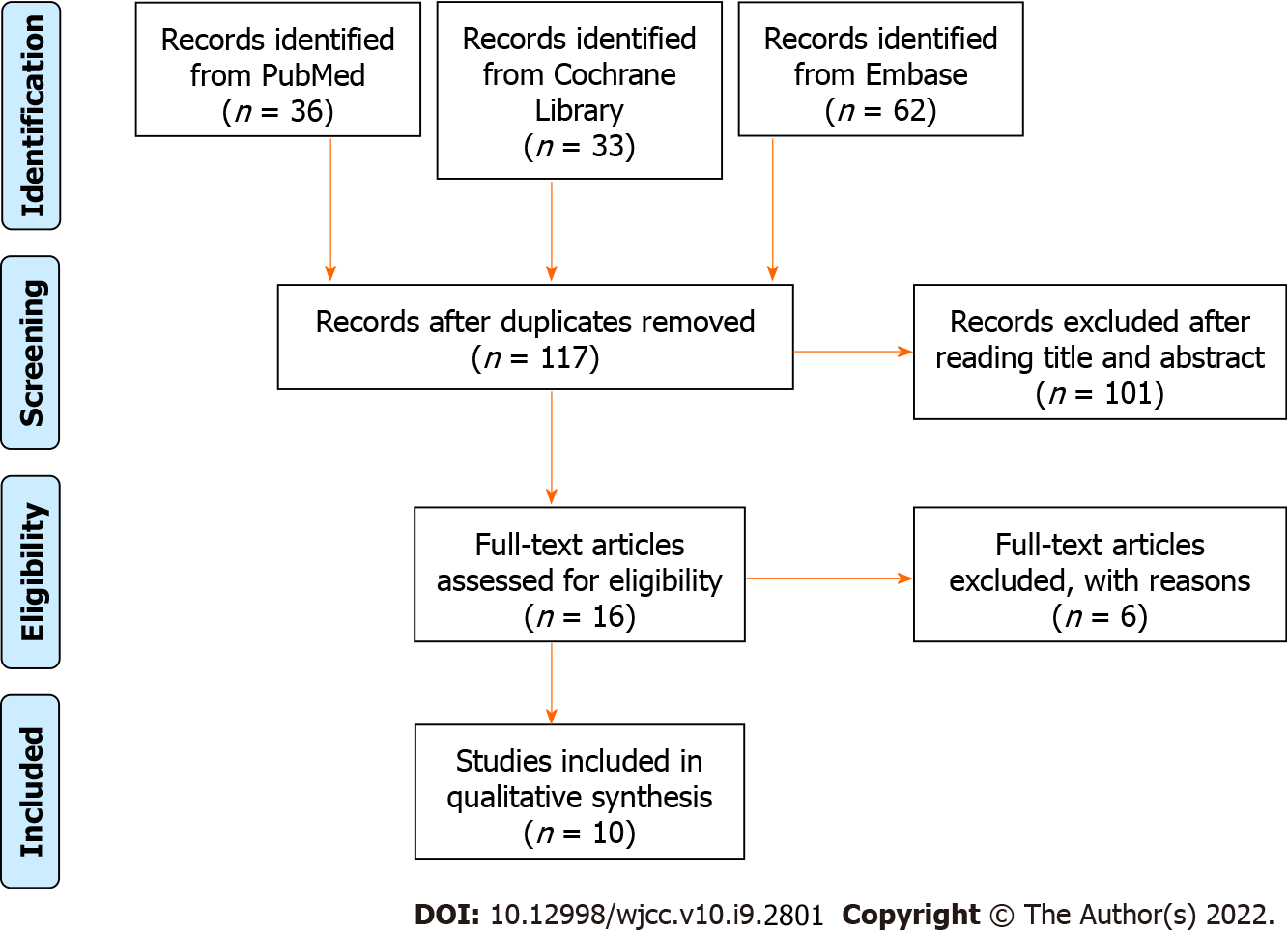 Figure 1 Flow chart of the literature search.Table 1 Data extracted from studies included in this review1Values calculated from the data provided in the article; the defect was assumed to be spherical. C: Cystectomy; BG: Cystectomy followed by bone grafting; D: Decompression; KCOT: Keratocystic odontogenic tumor; DC: Dentigerous cyst; RC: Radicular cyst.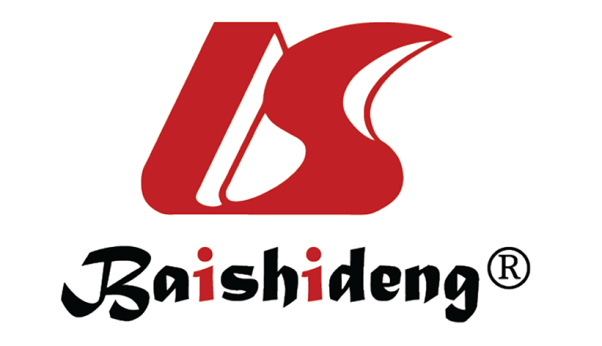 Published by Baishideng Publishing Group Inc7041 Koll Center Parkway, Suite 160, Pleasanton, CA 94566, USATelephone: +1-925-3991568E-mail: bpgoffice@wjgnet.comHelp Desk: https://www.f6publishing.com/helpdeskhttps://www.wjgnet.com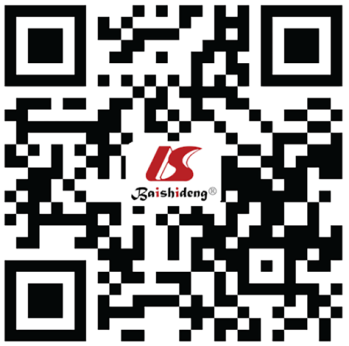 © 2022 Baishideng Publishing Group Inc. All rights reserved.Ref.Study typeTreatment and number of patients in each groupCyst typeDiameter (largest)Follow-up timeBone regeneration rate in areaFactors associated with effectivenessQuantitative method used to assess bone regenerationRisk of biasDemir and Gunhan[15] 2021Retrospective studyC (n = 11); D (n = 9); Cystectomy with platelet rich plasma (PRP) (n = 7)DCs2.22 ± 1.47 cm in the cystectomy group16 mo51.9% in the cystectomy group1PRP application accelerated the bone healingArea and diameter obtained from panoramic X-raySome concernsWagdargi et al[16] 2016Uncontrolled before-and-after studyC (n = 16)DCs, KCOTs and RCs3.01 cm (average)6 mo84%1Relevant factor: location. Mandibular cavities exhibited higher density values compared to the maxillaDiameter obtained from panoramic X-rayModerateRubio et al[17] 2015Uncontrolled before-and-after studyC (n = 18)Odontogenic cysts2.84 cm (average)6-24 mo, with an average of 8.8 mo96.1% after 6 mo and 98.9% after 12 mo1Irrelevant factor: age and cyst typeDiameter obtained from panoramic X-rayModerateChacko et al[18] 2015Uncontrolled before-and-after studyC (less than 4 cm in diameter) (n = 15); cystectomy after 3 mo of decompression (larger than 4 cm) (n = 29)Various, mainly KCOTs and DCs3.19 ± 0.62 cm in the cystectomy group16 mo, 9 mo, 12 mo and 24 mo54.0% after 6 mo and 92.1% after 12 mo in the cystectomy group1Diameter and area obtained from panoramic X-rayModerateDiscacciati et al[19] 2012Uncontrolled before-and-after studyC (n =9)Idiopathic bone cavity3.23 cm (average)6 mo - 8 yr100% after 6 moDiameter obtained from panoramic X-raySome concernKattimani et al[20] 2016Randomized prospective comparative studyBG with eggshell-derived hydroxyapatite (EHA) (n =10); BR with synthetic hydroxyapatite (n =10)RCs and residual cysts< 2 cm (n = 7); > 2 cm (n = 13)1 mo, 2 mo, 3 mo and 6 mo100% after 6 mo in both groupsRadiographic changes in the margin and interior of the surgical site obtained from panoramic X-rayLowKattimani et al[21] 2014Randomized prospective comparative studyBG with bovine derived hydroxyapatite (n =12); BG with synthetic hydroxyapatite (n = 12)RCs and residual cysts2-6 cm1 wk, 1 mo, 3 mo and 6 mo100% after 6 mo in both groupsRadiographic changes in the margin and interior of the surgical site obtained from panoramic X-rayLowKattimani et al[22] 2013Uncontrolled before-and-after studyBG (n = 48) (hydroxyapatite graft material)Periapical lesions, residual cyst, RCsNot given12 mo94% after 6 mo and 96% after 12 moRadiographic changes in the margin and interior of the surgical site obtained from panoramic X-rayModerateNakkeeran et al[23] 2019Randomized prospective comparative studyC (n =10); BG with platelet rich plasma, combined calcium sulfate and autologous bone graft (n = 10)RCs1-3.5 cm5 mo49% in the cystectomy group and 86.6% in the bone grafting groupArea and radiopacity scoring scale obtained from panoramic X-raySome concernsLudovichetti et al[24] 2018Randomized prospective comparative studyCystectomy (n = 10); BG with deproteinized bovine bone graft (n =10)Odontogenic cyst≥ 2 cm12 mo58.2% in the cystectomy group and 92.6% in the bone grafting group1Volume obtained from CT scansLow